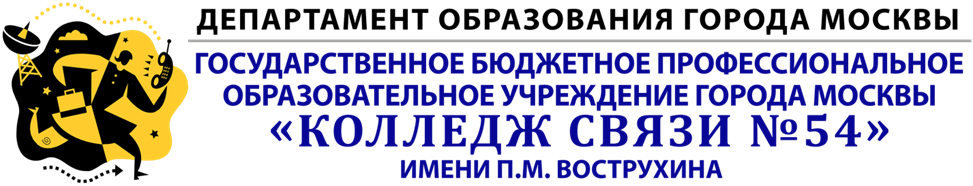 РАБОЧАЯ ПРОГРАММАУчебной дисциплины ОП. 09 Автомобильные перевозки и лицензированиеспециальность23.02.03  Техническое обслуживание и ремонт автомобильного транспортаМосква2016ПодписьФ.И.О.                                                                          Подпись      Ф.И.О.Составитель: ШиповскихА.А. преподаватель специальных дисциплин ГБПОУ Колледж связи № 54                                                        Ф.И.О., ученая степень, звание, должность, наименование ГОУ СПО Рецензент:__________________________________________________________________                                    Ф.И.О., ученая степень, звание, должность, наименование ГОУ СПО________________________________________________________________________________________________________________________________________________________________________________________________________________________СОДЕРЖАНИЕПАСПОРТ ПРОГРАММЫ УЧЕБНОЙ ДИСЦИПЛИНЫ 	СТРУКТУРА И СОДЕРЖАНИЕ УЧЕБНОЙ ДИСЦИПЛИНЫ 	УСЛОВИЯ РЕАЛИЗАЦИИ ПРОГРАММЫ УЧЕБНОЙ ДИСЦИПЛИНЫ 	КОНТРОЛЬ И ОЦЕНКА РЕЗУЛЬТАТОВ ОСВОЕНИЯ УЧЕБНОЙ ДИСЦИПЛИНЫ 	1. ПАСПОРТ ПРОГРАММЫ УЧЕБНОЙ ДИСЦИПЛИНЫ АВТОМОБИЛЬНЫЕ ПЕРЕВОЗКИ И ЛИЦЕНЗИРОВАНИЕ1.1	Область применения программыРабочая программа учебной дисциплины является частью основной профессиональной образовательной программы в соответствии с ФГОС СПО по специальности 23.02.03 Техническое обслуживание и ремонт автомобильного транспорта.Типовая программа учебной дисциплины может быть использована в дополнительном профессиональном образовании при реализации программ повышения квалификации и профессиональной подготовке в области технического обслуживания и ремонта автомобилей.1.2	Место учебной дисциплины в структуре основной профессиональной
образовательной программыУчебная дисциплина входит в профессиональный цикл как общепрофессиональная дисциплина.1.3Цели и задачи учебной дисциплины - требования к результатам освоения дисциплиныВ результате освоения учебной дисциплины обучающийся должен уметь:выбирать тип подвижного состава в зависимости от условий эксплуатации;проводить расчеты и анализ технико-эксплуатационных показателей работы автомобилей;определять оптимальный план перевозок;основные законодательные и другие нормативно-правовые акты в области лицензирования и сертификации на автомобильном транспорте;лицензионные требования и условия при осуществлении перевозок пассажиров автомобильным транспортом;порядок получения лицензии на перевозки пассажиров автомобильным транспортом;действия лицензиата при изменении условий перевозок;системы сертификации на автомобильном транспорте;порядок проведения сертификации и получения сертификата соответствия на продукцию и услуги на автомобильном транспорте.В результате освоения учебной дисциплины обучающийся должен должензнать:виды грузового и пассажирского транспорта;эксплуатационные показатели транспорта;основные виды перевозимых грузов;документацию и отчетность отдела эксплуатации АТП;принципы управления транспортом;специфические особенности автомобильного транспорта;правила перевозок грузов;экономические показатели работы транспорта;подготавливать соответствующие документы для получения лицензии на перевозки грузов (пассажиров) автомобильным транспортом;оформлять заявки, в соответствии с требованиями норм и правил, в аккредитованный орган по сертификации на проведение сертификации услуг перевозочного процесса;выбирать схемы сертификации продукции и услуг;оформлять необходимую текущую документацию.1.4 Рекомендуемое количество часов на освоение программы учебной дисциплиныМаксимальная учебная нагрузка обучающегося — 85 часов,в том числе:обязательная аудиторная учебная нагрузка обучающегося — 55 часов;самостоятельная работа обучающегося — 30 часов.2. СТРУКТУРА И СОДЕРЖАНИЕ УЧЕБНОЙ ДИСЦИПЛИНЫ2.1 Объем учебной дисциплины и виды учебной работы2.2. Тематический план и содержание учебной дисциплины «Автомобильные перевозки и лицензирование».Для характеристики уровня освоения учебного материала используются следующие обозначения:– ознакомительный (узнавание ранее изученных объектов, свойств);– репродуктивный (выполнение деятельности по образцу, инструкции или под руководством)– продуктивный (планирование и самостоятельное выполнение деятельности, решение проблемных задач)3. УСЛОВИЯ РЕАЛИЗАЦИИ ПРОГРАММЫ ДИСЦИПЛИНЫ3.1	Требования к минимальному материально-техническому обеспечениюРеализация программы дисциплины требует наличия учебного кабинета «Техническое обслуживание автомобилей» Оборудование учебного кабинета:рабочие места по количеству обучающихся;рабочее место преподавателя;комплект учебно-наглядных пособий. Технические средства обучения:компьютер,мультимедийный проектор,экран.3.2	Информационное обеспечение обучения. Перечень рекомендуемых учебных
изданий, Интернет-ресурсов, дополнительной литературыОсновные источники:Горев А.Э. Грузовые автомобильные перевозки: учеб. пособие для студ. высш. учеб. заведений / А.Э. Горев 3-е изд., стер. М.: Академия, 2013. - 288 с.Туревский И.С. Автомобильные перевозки - М.: ИД «Форум» Инфра –М, 2014г., - 320 с.Дополнительные источники:Будалин С.В. Грузовые автомобильные перевозки: метод. указания / С.В. Бу-далин; отв. ред. Н.А. Майер; Уральский гос. лесотехн. ун-т. Екатеринбург: УГЛТУ, 2008. 48с.Майборода М.Е. Грузовые автомобильные перевозки: учебник / М.Е. Майбо-рода, В.В. Беднарский. – Ростов н/Д.: Феникс, 2007. – 442, с.Савин В.И., Щур Д.Л. Перевозки грузов автомобильным транспортом: справочное пособие. – 3-е изд., перераб. и доп. – М.: Из-дательство «Дело и Сервис», 2007. – 544с.Сарафанова Е.В. Грузовые автомобильные перевозки: учеб. пособие для вузов / Е.В. Сарафанова, А.А. Евсеева, Б.П. Копцев. Ростов-н/Д: МарТ, 2006. 480 с.Электронные ресурсы:http://trans.bamap.by/index.php/ru/http://www.asmap.ru/4. КОНТРОЛЬ И ОЦЕНКА РЕЗУЛЬТАТОВ ОСВОЕНИЯ ДИСЦИПЛИНЫКонтроль и оценка результатов освоения дисциплины осуществляется преподавателем в процессе проведения практических занятий, а также выполнения обучающимися индивидуальных заданий.Знать:ОДОБРЕНАПредметной (цикловой) комиссией ПЦК ОПД и ПМ УГ 23.00.00 «Техника и технологии наземного транспорта»Протокол № 1от «28» августа 2016г.Разработана на основе Федерального государственного образовательного стандарта по специальностям среднего профессионального образования  23.02.03Техническое обслуживание и ремонт автомобильного транспорта Председатель предметной (цикловой) комиссии  _________С.В.СингаевскийЗаместитель директора по учебно-методической работе                       ___________/И.Г. БозроваВид учебной работыОбъем часовМаксимальная учебная нагрузка (всего)85Обязательная аудиторная учебная нагрузка (всего)55в том числе:в том числе:- лабораторные занятия-- практические занятия26- контрольные работы-Самостоятельная работа обучающегося (всего)30в том числе:в том числе:- составление конспектов12- составление докладов10- составление таблиц и схем8Форма контроля знаний в форме дифферинцированного зачётаФорма контроля знаний в форме дифферинцированного зачётаНаименование разделов и темСодержание учебного материала, лабораторные и практические работы, самостоятельная работа обучающихся.Содержание учебного материала, лабораторные и практические работы, самостоятельная работа обучающихся.Содержание учебного материала, лабораторные и практические работы, самостоятельная работа обучающихся.Содержание учебного материала, лабораторные и практические работы, самостоятельная работа обучающихся.Содержание учебного материала, лабораторные и практические работы, самостоятельная работа обучающихся.Объем часовУровень освоения             1               |                                                                     2             1               |                                                                     2             1               |                                                                     2             1               |                                                                     2             1               |                                                                     2             1               |                                                                     234Раздел 1.  АВТОМОБИЛЬНЫЕ ПЕРЕВОЗКИ Раздел 1.  АВТОМОБИЛЬНЫЕ ПЕРЕВОЗКИ Раздел 1.  АВТОМОБИЛЬНЫЕ ПЕРЕВОЗКИ Раздел 1.  АВТОМОБИЛЬНЫЕ ПЕРЕВОЗКИ Раздел 1.  АВТОМОБИЛЬНЫЕ ПЕРЕВОЗКИ Раздел 1.  АВТОМОБИЛЬНЫЕ ПЕРЕВОЗКИ 53ТЕМА 1.ОСНОВЫ ГРУЗОВЫХ АВТОМОБИЛЬНЫХ ПЕРЕВОЗОКТЕМА 1.ОСНОВЫ ГРУЗОВЫХ АВТОМОБИЛЬНЫХ ПЕРЕВОЗОКТЕМА 1.ОСНОВЫ ГРУЗОВЫХ АВТОМОБИЛЬНЫХ ПЕРЕВОЗОКТЕМА 1.ОСНОВЫ ГРУЗОВЫХ АВТОМОБИЛЬНЫХ ПЕРЕВОЗОКТЕМА 1.ОСНОВЫ ГРУЗОВЫХ АВТОМОБИЛЬНЫХ ПЕРЕВОЗОКТЕМА 1.ОСНОВЫ ГРУЗОВЫХ АВТОМОБИЛЬНЫХ ПЕРЕВОЗОК14Содержание учебного материала:Содержание учебного материала:Содержание учебного материала:Содержание учебного материала:Содержание учебного материала:4Тема 1.1Грузы и транспортноеоборудование. 1. 1. 1.Понятие и классификация грузов. Груз как объект транспортной работы, составные элементы груза. Перевозка крупногабаритных и тяжеловесных грузов.Понятие и классификация грузов. Груз как объект транспортной работы, составные элементы груза. Перевозка крупногабаритных и тяжеловесных грузов.22Тема 1.1Грузы и транспортноеоборудование.Самостоятельная работаСамостоятельная работаСамостоятельная работаСамостоятельная работаСамостоятельная работаТема 1.1Грузы и транспортноеоборудование.1.1.1.Рефераты на темы: Виды транспортной тары и ее назначение.Выбор типа АТС для перевозки грузов.Рефераты на темы: Виды транспортной тары и ее назначение.Выбор типа АТС для перевозки грузов.2Содержание учебного материала:Содержание учебного материала:Содержание учебного материала:Содержание учебного материала:Содержание учебного материала:4Тема 1.2Транспортный процессперевозки грузов.1.1.1. Основные принципы организации перевозок.  Планирование перевозок грузов. Транспортный процесс и его элементы. Формирование показателей работы втранспортном процессе.  Основные принципы организации перевозок.  Планирование перевозок грузов. Транспортный процесс и его элементы. Формирование показателей работы втранспортном процессе. 22Тема 1.2Транспортный процессперевозки грузов.2.2.2.Маршрутизация перевозок грузов. Маятниковые маршруты. Кольцевые маршруты. Расчет показателей работы подвижного состава на маршрутах перевозок грузов.Маршрутизация перевозок грузов. Маятниковые маршруты. Кольцевые маршруты. Расчет показателей работы подвижного состава на маршрутах перевозок грузов.22Тема 1.2Транспортный процессперевозки грузов.Самостоятельная работаСамостоятельная работаСамостоятельная работаСамостоятельная работаСамостоятельная работаТема 1.2Транспортный процессперевозки грузов. 2. 2. 2.Презентации на темы: Формирование показателей работы в транспортном процессе.	Влияние эксплуатационных факторов на производительность АТС.Презентации на темы: Формирование показателей работы в транспортном процессе.	Влияние эксплуатационных факторов на производительность АТС.2Содержание учебного материала:Содержание учебного материала:Содержание учебного материала:Содержание учебного материала:Содержание учебного материала:6Тема 1.3Себестоимость и тарифына перевозки.Практические занятияПрактические занятияПрактические занятияПрактические занятияПрактические занятия2Тема 1.3Себестоимость и тарифына перевозки.1.  1.  1.  Расчет   тарифной   платы за перевозкуРасчет   тарифной   платы за перевозку43Тема 1.3Себестоимость и тарифына перевозки.Самостоятельная работаСамостоятельная работаСамостоятельная работаСамостоятельная работаСамостоятельная работаТема 1.3Себестоимость и тарифына перевозки. 3. 3. 3.Подготовка к защите практической работы. Принципы формирования тарифов на перевозку грузов.Определение тарифа за перевозку грузов.Подготовка к защите практической работы. Принципы формирования тарифов на перевозку грузов.Определение тарифа за перевозку грузов.2Тема 2. ОРГАНИЗАЦИЯ И ТЕХНОЛОГИЯ ПЕРЕВОЗОК ГРУЗОВ.Тема 2. ОРГАНИЗАЦИЯ И ТЕХНОЛОГИЯ ПЕРЕВОЗОК ГРУЗОВ.Тема 2. ОРГАНИЗАЦИЯ И ТЕХНОЛОГИЯ ПЕРЕВОЗОК ГРУЗОВ.Тема 2. ОРГАНИЗАЦИЯ И ТЕХНОЛОГИЯ ПЕРЕВОЗОК ГРУЗОВ.Тема 2. ОРГАНИЗАЦИЯ И ТЕХНОЛОГИЯ ПЕРЕВОЗОК ГРУЗОВ.Тема 2. ОРГАНИЗАЦИЯ И ТЕХНОЛОГИЯ ПЕРЕВОЗОК ГРУЗОВ.19Содержание учебного материала:Содержание учебного материала:Содержание учебного материала:Содержание учебного материала:Содержание учебного материала:4Тема 2.1Нормативное обеспечениеперевозок. 1. 1. 1.Регулирование транспортной деятельности. Правила перевозок грузов. Документы на перевозку грузов.  Проектирование технологического процесса перевозки грузов. Регулирование транспортной деятельности. Правила перевозок грузов. Документы на перевозку грузов.  Проектирование технологического процесса перевозки грузов. 22Тема 2.1Нормативное обеспечениеперевозок.Самостоятельная работаСамостоятельная работаСамостоятельная работаСамостоятельная работаСамостоятельная работаТема 2.1Нормативное обеспечениеперевозок.4.4.4. Устав автомобильного транспорта. Устав автомобильного транспорта.2Тема 2.2Организация перевозок.Содержание учебного материала:Содержание учебного материала:Содержание учебного материала:Содержание учебного материала:Содержание учебного материала:8Тема 2.2Организация перевозок. 1. 1. 1.Организация междугородных и международных перевозок. Требования к подвижному составу при международных перевозках. Организация междугородных и международных перевозок. Требования к подвижному составу при международных перевозках. 22Тема 2.2Организация перевозок.Практическое занятие:Практическое занятие:Практическое занятие:Практическое занятие:Практическое занятие:Тема 2.2Организация перевозок.2.2.2.  Заполнение и обработка путевых листов и товарно - транспортных накладных.  Заполнение и обработка путевых листов и товарно - транспортных накладных.43Тема 2.2Организация перевозок.Самостоятельная работаСамостоятельная работаСамостоятельная работаСамостоятельная работаСамостоятельная работаТема 2.2Организация перевозок.5.5.5.-Перевозки навалочных грузов.	Перевозки тарно-штучных грузов.-Контейнерные перевозки.-Перевозки навалочных грузов.	Перевозки тарно-штучных грузов.-Контейнерные перевозки.2Содержание учебного материала:Содержание учебного материала:Содержание учебного материала:Содержание учебного материала:Содержание учебного материала:7Тема 2.3 Организация погрузочно-разгрузочных работ.Практические занятияПрактические занятияПрактические занятияПрактические занятияПрактические занятияТема 2.3 Организация погрузочно-разгрузочных работ.3.3.3.Расчет пропускной способности и производительности погрузочно-разгрузочного пунктаРасчет пропускной способности и производительности погрузочно-разгрузочного пункта43Тема 2.3 Организация погрузочно-разгрузочных работ.Самостоятельная работаСамостоятельная работаСамостоятельная работаСамостоятельная работаСамостоятельная работаТема 2.3 Организация погрузочно-разгрузочных работ.6.6.6.Способы расстановки АТС для выполнения погрузочно-разгрузочных работ.-	Пропускная способность погрузочно-разгрузочного пункта.-	Охрана труда и техника безопасности при грузовых перевозках и выполнении ПРР.Способы расстановки АТС для выполнения погрузочно-разгрузочных работ.-	Пропускная способность погрузочно-разгрузочного пункта.-	Охрана труда и техника безопасности при грузовых перевозках и выполнении ПРР.3Тема 3. ПЛАНИРОВАНИЕ И УПРАВЛЕНИЕ ГРУЗОВЫМИ ПЕРЕВОЗКАМИТема 3. ПЛАНИРОВАНИЕ И УПРАВЛЕНИЕ ГРУЗОВЫМИ ПЕРЕВОЗКАМИТема 3. ПЛАНИРОВАНИЕ И УПРАВЛЕНИЕ ГРУЗОВЫМИ ПЕРЕВОЗКАМИТема 3. ПЛАНИРОВАНИЕ И УПРАВЛЕНИЕ ГРУЗОВЫМИ ПЕРЕВОЗКАМИТема 3. ПЛАНИРОВАНИЕ И УПРАВЛЕНИЕ ГРУЗОВЫМИ ПЕРЕВОЗКАМИТема 3. ПЛАНИРОВАНИЕ И УПРАВЛЕНИЕ ГРУЗОВЫМИ ПЕРЕВОЗКАМИ20Тема 3.1Планирование перевозокгрузов.Содержание учебного материала:Содержание учебного материала:Содержание учебного материала:Содержание учебного материала:Содержание учебного материала:10Тема 3.1Планирование перевозокгрузов. 1 1 1Принципы планирования грузовых перевозок. Моделирование транспортных сетей. Расчет кратчайших расстояний. Задачи оптимизации и их место в планировании перевозок.Принципы планирования грузовых перевозок. Моделирование транспортных сетей. Расчет кратчайших расстояний. Задачи оптимизации и их место в планировании перевозок.22Тема 3.1Планирование перевозокгрузов.Практические занятия:Практические занятия:Практические занятия:Практические занятия:Практические занятия:63Тема 3.1Планирование перевозокгрузов.444Построение схемы транспортной сети.Построение схемы транспортной сети.Тема 3.1Планирование перевозокгрузов.555Определение кратчайших расстояний между вершинами транспортной сети.Определение кратчайших расстояний между вершинами транспортной сети.Тема 3.1Планирование перевозокгрузов.666Сравнение подвижного состава по производительности и себестоимости.Сравнение подвижного состава по производительности и себестоимости.Тема 3.1Планирование перевозокгрузов.Самостоятельная работаСамостоятельная работаСамостоятельная работаСамостоятельная работаСамостоятельная работаТема 3.1Планирование перевозокгрузов.777Задачи оптимизации и их место в планировании перевозок.Задачи оптимизации и их место в планировании перевозок.2Содержание учебного материала:Содержание учебного материала:Содержание учебного материала:Содержание учебного материала:Содержание учебного материала:10Тема 3.2Управление грузовымиперевозками 1 1 1Определение управления. Современное состояние управления автомобильными перевозками. Функции управления. Стадии процесса управления. Диспетчерское управление перевозками.  Определение управления. Современное состояние управления автомобильными перевозками. Функции управления. Стадии процесса управления. Диспетчерское управление перевозками.  22Тема 3.2Управление грузовымиперевозкамиПрактические занятияПрактические занятияПрактические занятияПрактические занятияПрактические занятияТема 3.2Управление грузовымиперевозками7 7 7  Расчет объёма перевозок, грузооборота и грузопотока.    Расчет объёма перевозок, грузооборота и грузопотока.   23Тема 3.2Управление грузовымиперевозками888Расчет количества единиц подвижного состава.Расчет количества единиц подвижного состава.2Тема 3.2Управление грузовымиперевозкамиСамостоятельная работа студентов:Самостоятельная работа студентов:Самостоятельная работа студентов:Самостоятельная работа студентов:Самостоятельная работа студентов:4 8 8 8	оформление практических работ.	оформление практических работ.999Учет и анализ результатов выполнения перевозокАвтоматизация управления грузовыми перевозками.Управление качеством обслуживания.Учет и анализ результатов выполнения перевозокАвтоматизация управления грузовыми перевозками.Управление качеством обслуживания.ВСЕГО:ВСЕГО:ВСЕГО:ВСЕГО:ВСЕГО:ВСЕГО:53Наименование разделов и темСодержание учебного материала, лабораторные и практические работы, самостоятельная работа обучающихся, курсовая работ (проект) (если предусмотрены)Содержание учебного материала, лабораторные и практические работы, самостоятельная работа обучающихся, курсовая работ (проект) (если предусмотрены)Содержание учебного материала, лабораторные и практические работы, самостоятельная работа обучающихся, курсовая работ (проект) (если предусмотрены)Содержание учебного материала, лабораторные и практические работы, самостоятельная работа обучающихся, курсовая работ (проект) (если предусмотрены)Содержание учебного материала, лабораторные и практические работы, самостоятельная работа обучающихся, курсовая работ (проект) (если предусмотрены)Объем часовУровеньосвоения12222234РАЗДЕЛ 2. ЛИЦЕНЗИРОВАНИЕ АВТОТРАНСПОРТНОЙ ДЕЯТЕЛЬНОСТИРАЗДЕЛ 2. ЛИЦЕНЗИРОВАНИЕ АВТОТРАНСПОРТНОЙ ДЕЯТЕЛЬНОСТИРАЗДЕЛ 2. ЛИЦЕНЗИРОВАНИЕ АВТОТРАНСПОРТНОЙ ДЕЯТЕЛЬНОСТИРАЗДЕЛ 2. ЛИЦЕНЗИРОВАНИЕ АВТОТРАНСПОРТНОЙ ДЕЯТЕЛЬНОСТИРАЗДЕЛ 2. ЛИЦЕНЗИРОВАНИЕ АВТОТРАНСПОРТНОЙ ДЕЯТЕЛЬНОСТИРАЗДЕЛ 2. ЛИЦЕНЗИРОВАНИЕ АВТОТРАНСПОРТНОЙ ДЕЯТЕЛЬНОСТИ32Тема 1.1Лицензирование.Содержание учебного материала:Содержание учебного материала:Содержание учебного материала:Содержание учебного материала:Содержание учебного материала:15Тема 1.1Лицензирование. 1 1 1Понятие о лицензировании. Виды лицензируемой деятельности. Виды лицензийПонятие о лицензировании. Виды лицензируемой деятельности. Виды лицензий22Тема 1.1Лицензирование.222Требования, предъявляемые к заявителю. Предоставляемая заявителем документация. Лицензионные условия. Порядок проведения процедуры лицензирования.Требования, предъявляемые к заявителю. Предоставляемая заявителем документация. Лицензионные условия. Порядок проведения процедуры лицензирования.22Тема 1.1Лицензирование.333Сроки действия лицензий. Отказ в выдаче лицензии. Приостановление действия лицензии, аннулирование действия лицензии. Оплата лицензий.Сроки действия лицензий. Отказ в выдаче лицензии. Приостановление действия лицензии, аннулирование действия лицензии. Оплата лицензий.22Тема 1.1Лицензирование.Практические занятияПрактические занятияПрактические занятияПрактические занятияПрактические занятияТема 1.1Лицензирование.111Оформление и документации для проведения лицензирования автотранспортной деятельностиОформление и документации для проведения лицензирования автотранспортной деятельности43Тема 1.1Лицензирование.Самостоятельная работаСамостоятельная работаСамостоятельная работаСамостоятельная работаСамостоятельная работаТема 1.1Лицензирование. 1 1 1Повторить: Типы подвижного состава (устройство автомобиля). Проработка конспекта занятий, учебной и специальной техническойлитературы, с использованием методических рекомендаций преподавателя.Повторить: Типы подвижного состава (устройство автомобиля). Проработка конспекта занятий, учебной и специальной техническойлитературы, с использованием методических рекомендаций преподавателя.5Тема 1.1Лицензирование.2.2.2.оформление отчетов практических занятийоформление отчетов практических занятий5Тема 1.2.Зарубежный опыт лицензированияСодержание учебного материала:Содержание учебного материала:Содержание учебного материала:Содержание учебного материала:Содержание учебного материала:4Тема 1.2.Зарубежный опыт лицензирования 1. 1. 1.Системы лицензирования (задачи, структура управления,): в США, в странах европейского союза, в Китае(КНР). Требования, предъявляемые к соискателю лицензии. Порядок проведения лицензирования, автотранспортной деятельности, в указанных странах. Преимущества и недостатки зарубежных систем лицензирования.Системы лицензирования (задачи, структура управления,): в США, в странах европейского союза, в Китае(КНР). Требования, предъявляемые к соискателю лицензии. Порядок проведения лицензирования, автотранспортной деятельности, в указанных странах. Преимущества и недостатки зарубежных систем лицензирования.22Тема 1.2.Зарубежный опыт лицензированияСамостоятельная работаСамостоятельная работаСамостоятельная работаСамостоятельная работаСамостоятельная работаТема 1.2.Зарубежный опыт лицензирования 2. 2. 2.Проработка конспекта занятий, учебной и специальной технической литературы ,интернет-ресурсов, методических рекомендаций преподавателя.Проработка конспекта занятий, учебной и специальной технической литературы ,интернет-ресурсов, методических рекомендаций преподавателя.2Тема 1.3КонтрольлицензионнойдеятельностиСодержание учебного материала:Содержание учебного материала:Содержание учебного материала:Содержание учебного материала:Содержание учебного материала:6Тема 1.3Контрольлицензионнойдеятельности 1 1 1 1Структура автотранспортной инспекции. Права и обязанности.22Тема 1.3Контрольлицензионнойдеятельности2222Взаимодействие органов ГАИ и автотранспортной инспекции. Решение спорных вопросов между автоорганизацией и автотранспортной инспекцией.22Тема 1.3КонтрольлицензионнойдеятельностиСамостоятельная работаСамостоятельная работаСамостоятельная работаСамостоятельная работаСамостоятельная работаТема 1.3Контрольлицензионнойдеятельности 3 3Проработка конспектов занятий, учебной и специальной техническойлитературы,подготовка к тестированию по темам 1.1 - 1.4Проработка конспектов занятий, учебной и специальной техническойлитературы,подготовка к тестированию по темам 1.1 - 1.4Проработка конспектов занятий, учебной и специальной техническойлитературы,подготовка к тестированию по темам 1.1 - 1.42Содержание учебного материала:Содержание учебного материала:Содержание учебного материала:Содержание учебного материала:Содержание учебного материала:7Тема 1.4Лицензионноеобеспечениебезопасностиавтотранспорт-нойдеятельности  1   1   1 Требование нормативной документации к обеспечениювзрыво-,пожаро-,экологической безопасностей на автотранспорте.Требование нормативной документации к обеспечениювзрыво-,пожаро-,экологической безопасностей на автотранспорте.52Тема 1.4Лицензионноеобеспечениебезопасностиавтотранспорт-нойдеятельности222Задачи автотранспортной инспекции по обеспечению безопасности автотранспортной деятельности автоорганизациями различных форм собственности.Задачи автотранспортной инспекции по обеспечению безопасности автотранспортной деятельности автоорганизациями различных форм собственности.52Тема 1.4Лицензионноеобеспечениебезопасностиавтотранспорт-нойдеятельностиСамостоятельная работа обучающихсяСамостоятельная работа обучающихсяСамостоятельная работа обучающихсяСамостоятельная работа обучающихсяСамостоятельная работа обучающихся2Тема 1.4Лицензионноеобеспечениебезопасностиавтотранспорт-нойдеятельности4Подготовка сообщений,докладов: особенности лицензирования автотранспортной деятельности по перевозке специальных грузов: продуктов, ГСМ, животных и т.п.Подготовка сообщений,докладов: особенности лицензирования автотранспортной деятельности по перевозке специальных грузов: продуктов, ГСМ, животных и т.п.Подготовка сообщений,докладов: особенности лицензирования автотранспортной деятельности по перевозке специальных грузов: продуктов, ГСМ, животных и т.п.Подготовка сообщений,докладов: особенности лицензирования автотранспортной деятельности по перевозке специальных грузов: продуктов, ГСМ, животных и т.п.Всего:Всего:Всего:Всего:Всего:85Результаты обучения (освоенные умения, усвоенные знания)Формы и методы контроля и оценки результатов обученияУметь:Уметь:- выбирать тип подвижного состава в зависимости от условий эксплуатации-	анализ результатов опроса по теме;-	наблюдение и оценка выполнения
работ на практических занятиях;-	анализ результатов выполнения
проверочных работ по разделам
учебной дисциплины;- проводить расчеты и анализ технико-эксплуатационных показателей работы автомобилей-	анализ результатов опроса по теме;-	наблюдение и оценка выполнения
работ на практических занятиях;-	анализ результатов выполнения
проверочных работ по разделам
учебной дисциплины;- определять оптимальный план перевозок;-	анализ результатов опроса по теме;-	наблюдение и оценка выполнения
работ на практических занятиях;-	анализ результатов выполнения
проверочных работ по разделам
учебной дисциплины;Подготовка соответствующих документы для получения лицензии на перевозки грузов (пассажиров) автомобильным транспортом.-	анализ результатов зачета по теме;-	наблюдение и оценка выполнения работ на практических занятиях;-	анализ результатов выполнения проверочных работ по разделам учебной дисциплиныОформление заявок , в соответствии с требованиями норм и правил, в аккредитованный орган по сертификации на проведение сертификации услуг перевозочного процесса.-	анализ результатов зачета по теме;-	наблюдение и оценка выполнения работ на практических занятиях;-	анализ результатов выполнения проверочных работ по разделам учебной дисциплины.Выбор схем сертификации продукции и услуг.-анализ результатов зачета по теме;-наблюдение и оценка выполнения работ на практических занятиях;-анализ результатов выполнения проверочных работ по разделам учебной дисциплины.Оформление необходимой текущей документации.-анализ результатов зачета по теме;-наблюдение и оценка выполнения работ на практических занятиях;-анализ результатов выполнения проверочных работ по разделам учебной дисциплины.- виды грузового и пассажирского транспорта- виды грузового и пассажирского транспортаУстный и письменный опрос- эксплуатационные показатели транспорта- эксплуатационные показатели транспортаУстный и письменный опрос- основные виды перевозимых грузов- основные виды перевозимых грузовУстный и письменный опрос- документацию и отчетность отдела эксплуатации АТП- документацию и отчетность отдела эксплуатации АТПУстный и письменный опрос- принципы управления транспортом.- принципы управления транспортом.Устный и письменный опрос- специфические особенности автомобильного транспорта;- специфические особенности автомобильного транспорта;Устный и письменный опрос- правила перевозок грузов;- правила перевозок грузов;Устный и письменный опрос- экономические показатели работы транспорта.- экономические показатели работы транспорта.Устный и письменный опрос- основы законодательных и других нормативно-правовых актов в области лицензирования и сертификации на автомобильном транспорте;- основы законодательных и других нормативно-правовых актов в области лицензирования и сертификации на автомобильном транспорте;Устный и письменный опрос- принципы отнесения видов деятельности к лицензируемым;- принципы отнесения видов деятельности к лицензируемым;Устный и письменный опрос- лицензионные требования и условия при осуществлении перевозок пассажиров автомобильным транспортом;- лицензионные требования и условия при осуществлении перевозок пассажиров автомобильным транспортом;Устный и письменный опрос- порядок получения лицензии на перевозки пассажиров автомобиль-- порядок получения лицензии на перевозки пассажиров автомобиль-Устный и письменный опрос- основы законодательных и других нормативно-правовых актов в области лицензирования и сертификации на автомобильном транспорте;Устный и письменный опросУстный и письменный опросУстный и письменный опрос- принципы отнесения видов деятельности к лицензируемым;Устный и письменный опросУстный и письменный опросУстный и письменный опрос- лицензионные требования и условия при осуществлении перевозок пассажиров автомобильным транспортом;Устный и письменный опросУстный и письменный опросУстный и письменный опрос- порядок получения лицензии на перевозки пассажиров автомобильным транспортом;Устный и письменный опросУстный и письменный опросУстный и письменный опросдействие лицензиата при изменении условий перевозок;Устный и письменный опросУстный и письменный опросУстный и письменный опрос